产品特性：产品参数：超高频RFID天线VA-2626(D)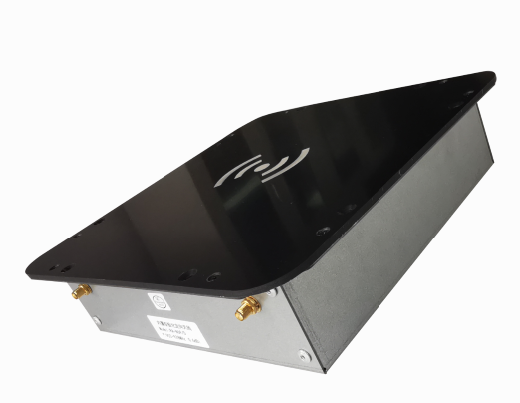 1.天线增益6dBi;2.近距离识别，无盲区识别，多标签识别；3.天线采用铁、塑料材质;4.广泛应用于RFID资产管理系统、无人零售，珠宝柜台。产品型号VA-2626(D)电 气 性 能 指 标电 气 性 能 指 标输入阻抗50Ω驻波比≤1.4连接接头两个SAM公前后比-dB≥15极化方向双极化雷电防护直流接地最大功率20W 电下倾角（°）/半功率波瓣宽度 (°)水平面:90   垂直面:90第一上旁瓣抑制(dB)/前后比 (dB)≥15方 向 图方 向 图3dB波束宽度天线颜色黑色壳体材料铁，塑料防护等级IEC IP-67工作温度-40ºC to+60ºC存储温度-40°C to+60°C安装方式通过固定孔位嵌入到工作台表面抱杆直径40-60mm接头位置侧面安装示意图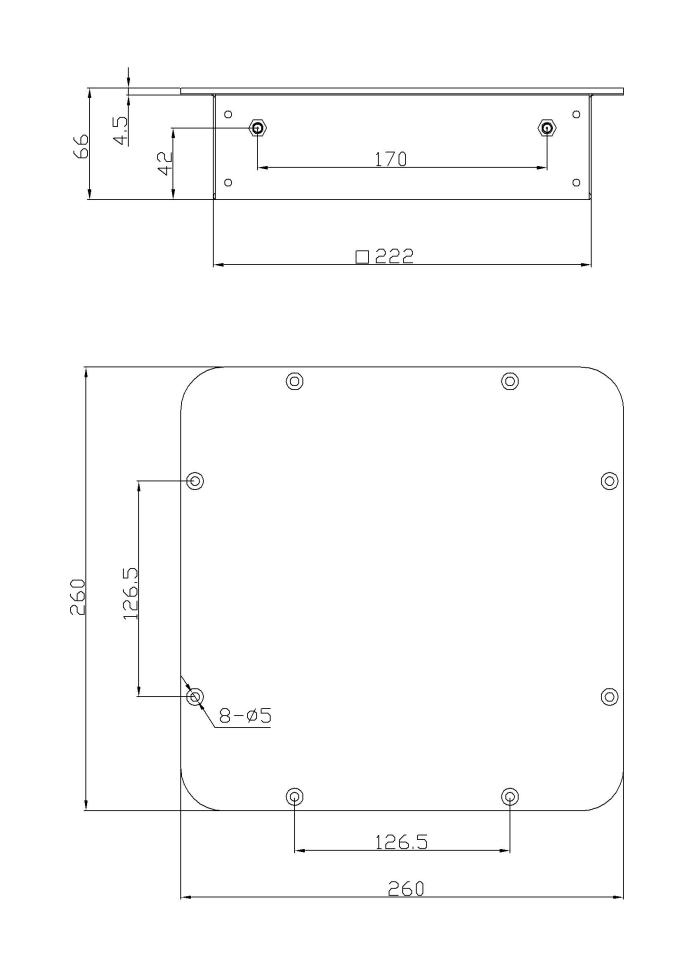 